4.1 Traitement des infectionsMots mélangés - réponses
Documents travail élève (DTE1)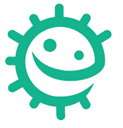 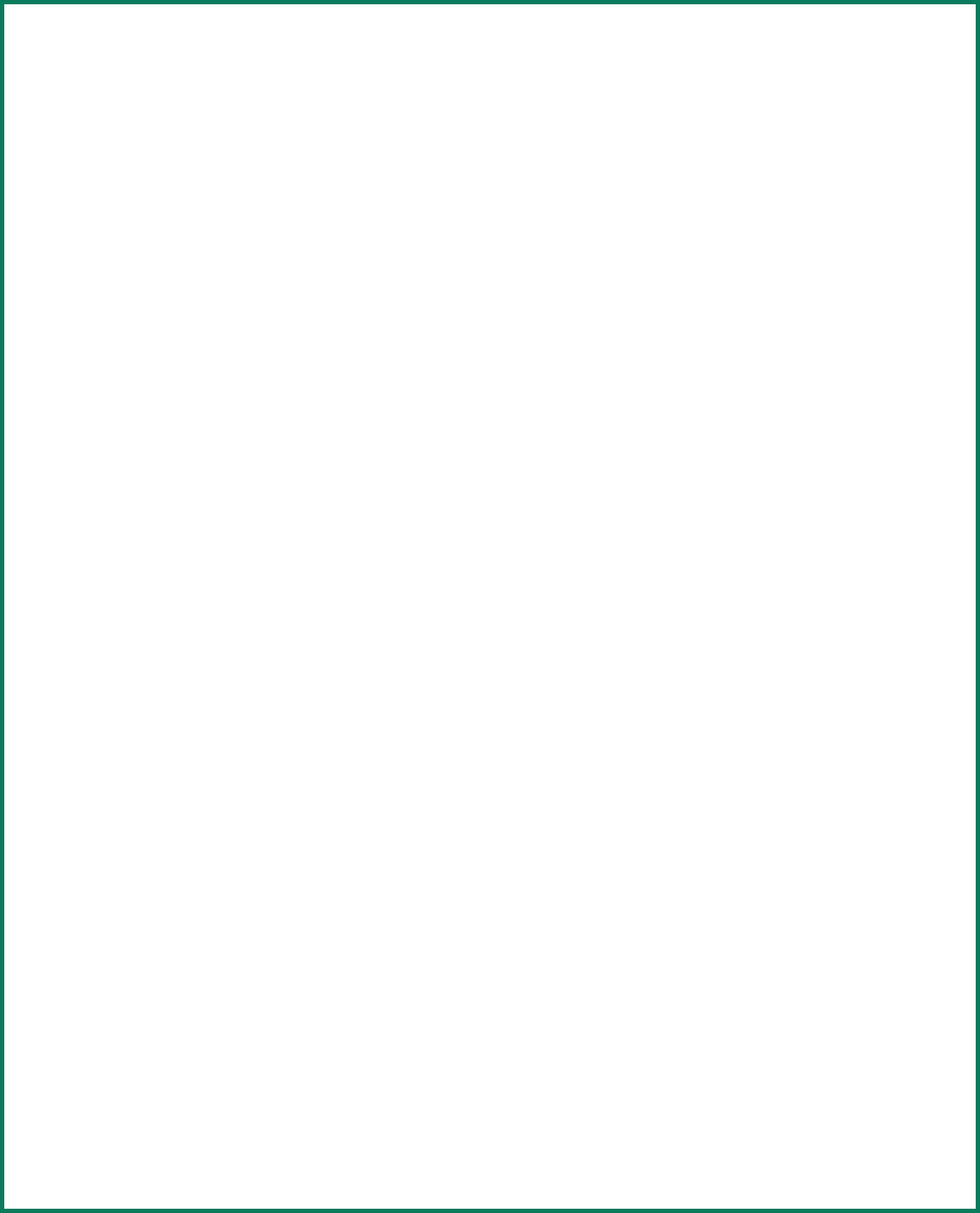 Antibiotique : médicament utilisé pour traiter les infections bactériennesBactérie : microbe qui peut être utile ou nocifInfection : maladie provoquée par un microbeMédicament : un produit utilisé pour soigner une maladie ou une blessureAntalgique : médicament utilisé pour supprimer la douleurVirus :  le plus petit de tous les microbes. Il est souvent nocifSymptôme : un signe de maladie, par exemple : mal de tête, diarrhée, fièvre…